The Lord Our God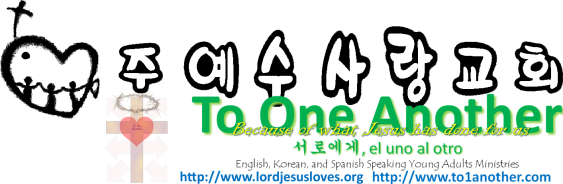 Pastor Yoo Nam KangExodus 3:13-14November 4, 2012Exodus 3:13-14
13 But Moses protested, “If I go to the people of Israel and tell them, ‘The God of your ancestors has sent me to you,’ they will ask me, ‘What is his name?’ Then what should I tell them?” 14 God replied to Moses, “I Am Who I Am. Say this to the people of Israel: I Am has sent me to you.”1. Difference between God and other godsExodus 3:14
God replied to Moses, “I Am Who I Am. Say this to the people of Israel: I Am has sent me to you.”Isaiah 41:21-24
21 “Present the case for your idols,” says the Lord. “Let them show what they can do,” says the King of Israel. 22 “Let them try to tell us what happened long ago so that we may consider the evidence. Or let them tell us what the future holds, so we can know what’s going to happen. 23 Yes, tell us what will occur in the days ahead. Then we will know you are gods. In fact, do anything—good or bad! Do something that will amaze and frighten us. 24 But no! You are less than nothing and can do nothing at all. Those who choose you pollute themselves. Isaiah 44:6-8
6 This is what the Lord says—Israel’s King and Redeemer, the Lord of Heaven’s Armies: “I am the First and the Last; there is no other God. 7 Who is like me?     Let him step forward and prove to you his power. Let him do as I have done since ancient times when I established a people and explained its future. 8 Do not tremble; do not be afraid. Did I not proclaim my purposes for you long ago? You are my witnesses—is there any other God? No! There is no other Rock—not one!”Ezekiel 37:14
I will put my Spirit in you, and you will live again and return home to your own land. Then you will know that I, the Lord, have spoken, and I have done what I said. Yes, the Lord has spoken!’”Genesis 1:3, 6, 11, 30
3 Then God said, “Let there be light,” and there was light. 6 Then God said, “Let there be a space between the waters, to separate the waters of the heavens from the waters of the earth.” 11 Then God said, “Let the land sprout with vegetation—every sort of seed-bearing plant, and trees that grow seed-bearing fruit. These seeds will then produce the kinds of plants and trees from which they came.” And that is what happened. 30 And I have given every green plant as food for all the wild animals, the birds in the sky, and the small animals that scurry along the ground—everything that has life.” And that is what happened.Ezekiel 17:24
And all the trees will know that it is I, the Lord, who cuts the tall tree down and makes the short tree grow tall. It is I who makes the green tree wither and gives the dead tree new life. I, the Lord, have spoken, and I will do what I said!”Ezekiel 22:14
How strong and courageous will you be in my day of reckoning? I, the Lord, have spoken, and I will do what I said.Ezekiel 37:14
I will put my Spirit in you, and you will live again and return home to your own land. Then you will know that I, the Lord, have spoken, and I have done what I said. Yes, the Lord has spoken!’”Amos 3:7
Indeed, the Sovereign Lord never does anything until he reveals his plans to his servants the prophets.2. What it means to believe in GodRomans 4:18-22
18 Even when there was no reason for hope, Abraham kept hoping—believing that he would become the father of many nations. For God had said to him, “That’s how many descendants you will have!” 19 And Abraham’s faith did not weaken, even though, at about 100 years of age, he figured his body was as good as dead—and so was Sarah’s womb. 20 Abraham never wavered in believing God’s promise. In fact, his faith grew stronger, and in this he brought glory to God. 21 He was fully convinced that God is able to do whatever he promises. 22 And because of Abraham’s faith, God counted him as righteous.Genesis 22:16-18
16 “This is what the Lord says: Because you have obeyed me and have not withheld even your son, your only son, I swear by my own name that 17 I will certainly bless you. I will multiply your descendants beyond number, like the stars in the sky and the sand on the seashore. Your descendants will conquer the cities of their enemies. 18 And through your descendants all the nations of the earth will be blessed—all because you have obeyed me.”Isaiah 7:14
All right then, the Lord himself will give you the sign. Look! The virgin will conceive a child! She will give birth to a son and will call him Immanuel (which means ‘God is with us’).Luke 1:30-31, 36-38, 41, 45, 55
30 “Don’t be afraid, Mary,” the angel told her, “for you have found favor with God! 31 You will conceive and give birth to a son, and you will name him Jesus. 36 What’s more, your relative Elizabeth has become pregnant in her old age! People used to say she was barren, but she has conceived a son and is now in her sixth month. 37 For nothing is impossible with God.” 38 Mary responded, “I am the Lord’s servant. May everything you have said about me come true.” And then the angel left her. 41 At the sound of Mary’s greeting, Elizabeth’s child leaped within her, and Elizabeth was filled with the Holy Spirit. 45 You are blessed because you believed that the Lord would do what he said.” 55 For he made this promise to our ancestors, to Abraham and his children forever.”John 4:46-53
46 As he traveled through Galilee, he came to Cana, where he had turned the water into wine. There was a government official in nearby Capernaum whose son was very sick. 47 When he heard that Jesus had come from Judea to Galilee, he went and begged Jesus to come to Capernaum to heal his son, who was about to die. 48 Jesus asked, “Will you never believe in me unless you see miraculous signs and wonders?” 49 The official pleaded, “Lord, please come now before my little boy dies.” 50 Then Jesus told him, “Go back home. Your son will live!” And the man believed what Jesus said and started home. 51 While the man was on his way, some of his servants met him with the news that his son was alive and well. 52 He asked them when the boy had begun to get better, and they replied, “Yesterday afternoon at one o’clock his fever suddenly disappeared!” 53 Then the father realized that that was the very time Jesus had told him, “Your son will live.” And he and his entire household believed in Jesus.Matthew 8:6-10, 13
6 “Lord, my young servant lies in bed, paralyzed and in terrible pain.” 7 Jesus said, “I will come and heal him.” 8 But the officer said, “Lord, I am not worthy to have you come into my home. Just say the word from where you are, and my servant will be healed. 9 I know this because I am under the authority of my superior officers, and I have authority over my soldiers. I only need to say, ‘Go,’ and they go, or ‘Come,’ and they come. And if I say to my slaves, ‘Do this,’ they do it.” 10 When Jesus heard this, he was amazed. Turning to those who were following him, he said, “I tell you the truth, I haven’t seen faith like this in all Israel! 13 Then Jesus said to the Roman officer, “Go back home. Because you believed, it has happened.” And the young servant was healed that same hour. 3. God of Old Testament and God of the New TestamentJohn 1:2-3
2 He existed in the beginning with God. 3 God created everything through him, and nothing was created except through him.Matthew 22:45
Since David called the Messiah ‘my Lord,’ how can the Messiah be his son?”